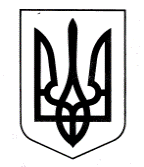 ВЕЛИКОДИМЕРСЬКА СЕЛИЩНА РАДАБРОВАРСЬКОГО РАЙОНУ КИЇВСЬКОЇ ОБЛАСТІР І Ш Е Н Н ЯПро затвердження плану витрат коштів, передбачених для здійсненняприродоохоронних заходів на 2023 рікЗ метою забезпечення ефективного використання коштів, передбачених для здійснення природоохоронних заходів, відповідно до пункту 68 Постанови КМУ від 17.09.96 №1147 «Про затвердження переліку видів діяльності, що належать до природоохоронних заходів», відповідно до статті 20 Бюджетного кодексу України, керуючись п. 23 ч.1 ст.26 Закону України «Про місцеве самоврядування в Україні» від 23.05.1997 №280/97ВР, враховуючи позитивні висновки та рекомендації постійної депутатської комісії з питань планування, фінансів, бюджету, соціально-економічного розвитку, промисловості, підприємництва, інвестицій та зовнішньоекономічних зв’язків, Великодимерська селищна рада                                          В И Р І Ш И Л А:1. Затвердити Перелік природоохоронних заходів на 2023 рік, що фінансуються за рахунок коштів Фонд охорони навколишнього природного середовища Великодимерської селищної територіальної громади Броварського району Київської області, згідно додатку (додається).2. Управлінню фінансів Великодимерської селищної ради під час формування змін до бюджету громади на 2023 рік за поданням головного розпорядника бюджетних коштів, передбачати видатки на реалізацію заходів, згідно Переліку визначеним пунктом 1 цього рішення, виходячи з реальних можливостей бюджету та його пріоритетів.3. Контроль за виконанням цього рішення покласти на постійну                  депутатську комісію Великодимерської селищної ради VIII скликання з питань планування, фінансів, бюджету, соціально-економічного розвитку, промисловості, підприємництва, інвестицій та зовнішньоекономічних зв’язків.Селищний голова                                                         Анатолій  БОЧКАРЬОВсмт Велика Димерка30 березня 2023 року№  - VІІІ                                                                           Додаток 1                                                                                              до рішення сесії Великодимерської                                                                селищної ради від                                                                                      30.03.2023 №    -VIIІПерелікприродоохоронних заходів на 2023 рік,
що фінансуються за рахунок коштів Фонд охорони навколишнього природного середовища Великодимерської селищної територіальної громади Броварського району Київської області(План доходів по ККД 19010000)Секретар   ради                                                        Антоніна СИДОРЕНКО№ з/пЗаходиСума,тис. грнГоловний розпорядник коштів – виконавчий комітет Великодимерської селищної ради Броварського районуКиївської областіГоловний розпорядник коштів – виконавчий комітет Великодимерської селищної ради Броварського районуКиївської областіГоловний розпорядник коштів – виконавчий комітет Великодимерської селищної ради Броварського районуКиївської областіПрограма охорони довкілля та раціонального використання природних ресурсів Великодимерської селищної територіальної громади на 2023 рік490,01Здійснення заходів із утилізації та знешкодження ламп розжарювання90,02Здійснення заходів з видалення відходів від руйнувань, що утворились внаслідок військових дій100,03Придбання зелених насаджень20,04Інвентаризація зелених насаджень в населених пунктах громади20,05Відновлення захисних зелених насаджень вздовж доріг по вул.Промислова та вул.Соборна в смт Велика Димерка20,06Придбання контейнерів для побутових відходів (в тому для роздільного збирання побутових відходів)240,0Всього по переліку490,0